UACM Core Curriculum for Undergraduate &Single-subject courses                                                                                                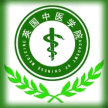 UK Academy of Chinese MedicineCore Curriculum   for Undergraduate as well as Single-subject Courses                                          (Since 2012, revised in 2024)                                          英国中医学院本科及单科课程教学大纲ContentsIntroductionUK Academy of Chinese Medicine (UACM) carries out the following core curriculum recommended by The Traditional Chinese Medicine Accreditation Board (TCMAB) of The Association of Traditional Chinese Medicine and Acupuncture UK (ATCM) which was used by Middlesex University as the guideline of minimum requirements for Traditional Chinese Medicine (TCM) in the past. This Core Curriculum has been accredited by The Acupuncture Society.  The TCM and acupuncture courses consist of Chinese herbal medicine, acupuncture and massage, or a single part of either, at professional licentiate level.Considering the nature and diversity of the range of TCM and acupuncture studies and the demand on quality from the profession, the minimum requirement of accredited courses must be of a bachelor’s degree level or its equivalent, to meet ATCM’s professional level requirements for the members.This document has been produced and revised after lengthy consultation and feedback from Chinese medicine and acupuncture practitioners, lecturers who worked at Middlesex University & University of East London, researchers, medical practitioners, patients, and relevant professional bodies such as ATCM, Royal Society of Medicine, British Acupuncture Council, The Acupuncture Society, BRCP, etc.The current Core Curriculum framework is a unique development arising from years of practice in accreditation and teaching/learning practice under the previous edition of the core curriculum of Middlesex University in the past, which itself was based on the essence of core curricula obtained from worldwide sources including Beijing University of Chinese Medicine, Shanghai University of Traditional Chinese Medicine-our partner. It is, therefore, a core curriculum that ensures licentiate standard of education in traditional Chinese medicine and acupuncture at an internationally recognized level. It also reflects the demand for qualified traditional Chinese medicine and acupuncture practitioners within the UK.This curriculum emphasizes the value of traditional, theoretical, and diagnostic approaches of traditional Chinese medicine and acupuncture. Practitioners must be able to master integrated therapeutic solutions to common clinical conditions. They must demonstrate proficiency in both professional practice and ethical standards and place the safety of their patients and the public at the paramount level.As programs of education should be flexible to accommodate students from various backgrounds and with different needs, the curriculum is suitably versatile. It has the scope to provide tailored alternatives, for instance, fewer modules taking less time than those designed for Chinese herbalists and acupuncturists. It also contains the fundamental requirements needed to assure the successful delivery of the core curriculum.General RequirementsThe Aim of the CourseThe predominant aim of education in traditional Chinese medicine and acupuncture is to produce professional traditional Chinese medicine and acupuncture practitioners, including traditional Chinese acupuncturists, herbalists and massage therapists with the confidence and competence of independent practice. Graduates from accredited courses should possess sufficient knowledge of traditional Chinese medicine and western medicine relevant to their professional practice. The graduates should have reached the general requirements of ethics and safety standards set by healthcare professionals. The course should be clinically centered, and research informed. The evidence-based practice and post-registration continuous professional development (CPD) should be facilitated. The synchronized development of both individuality and knowledge should be emphasized. The traditional merits of Chinese medicine, such as caring, responsibility and dedication plus the modern qualities of humanity, on identicality and respect, should be addressed throughout the whole course.Length of the CourseBased on the structure and demands of the Core Curriculum and the traditional arrangement of academic semesters in a higher education setting, the course should be normally at least three years of full-time study.The length of part-time courses should be at least 4 years in order to provide the same teaching hours. However, correspondence courses are not recommended.The total teaching/learning requirement is 4200 hours.The theoretical teaching hours may comprise of contact lectures, group discussions, laboratory demonstrations and a variety of structured learning.With regards to courses focused on Acupuncture only, the total teaching/learning time should be normally at least 3000 hours, and for herbal medicine only, the total hours should be normally 3200 hours at least, with no less than two and half years in length.AdmissionsThe entry requirement of the programs is in line with other higher education health profession courses. Two ‘A’ levels or equivalent and, at least, one GCSE, or above, in biology is preferred. English and mathematics must be at grade “C” or equivalent at GCSE level.For candidates whose first language is not English, the English should reach a level of 6.5 in IELTS or its equivalent. All candidates should demonstrate their suitability in terms of criminal records and professional fitness to practice policy.Recommended Modules and TeachingLearning Hours1 TCM Foundation 800• History and Philosophy of Traditional Chinese Medicine and Acupuncture 50• Physiology of Traditional Chinese Medicine 100	• An Etiology and Pathology of Traditional Chinese Medicine 100• Diagnostics of Traditional Chinese Medicine 220• Syndrome Differentiation and Treatment Principles 230• Classics of Traditional Chinese Medicine 1002 Biomedical Sciences 600• Human Sciences – Anatomy and Physiology and Nutrition 220• Clinical Science: Pathology and Pharmacology 180• Diagnostics and Treatment Principles 2003 Professionalism and Research 400• Research 220• Professional Development 1804.1 Acupuncture and Moxibustion 800• Meridian Theory and Acupuncture Points 250• Acupuncture and Moxibustion Techniques 250• Clinical Acupuncture and Moxibustion3004.2 Herbal Medicine 900• Chinese Materia Medica 250• Herbal Formulary 250• Clinical Chinese Medicine 4005 Clinical Practice (Various)• Supervised Clinical Practice - Acupuncture and Massage 400• Supervised Clinical Practice - Chinese Herbal Medicine 500• Supervised Clinical Practice – TCM 700Total Hours required for Acupuncture and Moxibustion course 3000Total Hours for Chinese Herbal Medicine course 3200Total Hours for Chinese Medicine course 4200Teaching/Learning MethodsTeaching methods should reflect the character of each individual module, which should be inspiring, versatile, encouraging and reflective. Teaching materials employed should reflect the latest developments in Traditional Chinese Medicine, with special reference to the development within the UK. Diversity and current debates should be reflected in the materials. For all modules, there should be at least two or more key reading materials.For modules that require laboratory sessions, suitable guidelines or handbooks should be provided prior to the start of the sessions.AssessmentAssessment principle: An appropriate strategy should be developed to fulfil the purpose of assessment. The assessment should serve three purposes: measuring the achievement of the students, monitoring their development, and grading them. The emphasis should be placed on helping the students to achieve the learning outcome.All assessment procedures must be transparent and fair. Students should be fully informed of the assessment schedule in detail in good time. The marking process should be fair, consistent, and distinguishing.Feedback should be constructive, helpful and timely.In line with teaching contents, a variety of assessment procedures should apply. For all theoretical modules, 50% or more of the final mark or result should be drawn from written tests or experiment reports.Continuous, progressive assessment of homework, as well as group work, should contribute to the final mark of each module where appropriate.For every twelve hours of the self-learning element, at least one report or essay should be submitted to reflect the achievement.In clinical practice, the total clinical hours must be fulfilled according to the requirement set up in this document. Part of the clinical assessment should be made by the supervisor’s constant review of the student’s report, regularly. A final assessment should be carried out using a randomly chosen real case assessment. A panel should be responsible for conducting this final assessment.Overall Learning OutcomesUpon completion of an accredited educational program of traditional Chinese medicine, a graduate should meet the following criteria in order to be accepted as a registered Chinese medicine practitioner, Chinese acupuncturist, or Chinese herbalist. He/she should:(1) Be capable of taking and interpreting a patient's case history. This should include the presenting and predisposing conditions, history, current medical diagnosis and drugs regime, social and family history.(2) Be capable of conducting and interpreting the necessary diagnostic procedures including pulse reading, tongue examination and body palpation. The practitioner should have sufficient knowledge of anatomy, physiology, pathology and clinical medicine in order to carry out these procedures safely and interpret them competently.(3) Be capable of making an appropriate disease-diagnosis and syndrome-differentiation diagnosis based upon Chinese medical concepts.(4) Be aware of the limit of competence. In the context of medical science, the practitioner should be able to recognize clinical situations where it would not be adequate to use only Chinese medicine methods. In this situation, the practitioner should be able to provide suitable suggestions to assist the patient in seeking appropriate medical care.(5) Be capable of making a treatment plan including the treatment principles, methods and therapeutic choice.(6) Where applicable, have appropriate practical skills to perform acupuncture treatment, and prescribe and dispense Chineseherbal medicine safely and legally. Be capable of dealing with unexpected incidents.(7) Be capable of communicating to patients in a clear and professional manner; to facilitate the patients understanding ofthe disease, treatment plan and prognosis while being cognizant of the patient's own needs.(8) Based on knowledge of Chinese medicine, be able to provide lifestyle advice.(9) Be able to monitor the patient’s progress and reaction to the treatment and, if necessary, re-evaluate the diagnosis andtreatment plan.(10) Be able to systematically and accurately record all relevantinformation and details obtained. This should include a detailedtreatment plan at every session. Be able to maintain and storethese records for future reference in compliance with relevantlegal requirements;(11) Be able to evaluate any ethical considerations which mightaffect the practitioner-patient relationship regarding age,gender, race, confidentiality and financial position. Be aware ofthe possible need to seek help from other professional bodies orother related sources;(12) Be fully conversant with all the contraindications of acupunctureand herbal medicines. Be aware of the rare, but potentiallyserious adverse effects of using herbal medicines (Chineseacupuncturists excluded). Be familiar with the signs andsymptoms of common adverse effects. Be familiar with theYellow Card system for reporting possible sides effect of herbalmedicine, where applicable;(13) Comply with the professional code of ethics and practice and keep abreast of events by continuing to attend programs ofprofessional development. Be familiar with CPD requirements of professional bodies and any future regulator;(14) Be committed to promote Chinese medicine in healthcare; be aware of the regulations in advertising related to healthcare and Chinese medicine.Recommended Structure of Modules1. History and Philosophy of Chinese Medicine and acupunctureMinimum hours: 50Outcomes:On completion of this module, the student should be able to understand:a. the cultural roots of traditional Chinese medicine and acupunctureb. the philosophic foundation of traditional Chinese medicine and acupuncturec. the general view of health and life in traditional Chinese medicine and acupunctureSyllabus Content:a. Major stages and schools in the ancient development of traditional Chinese medicine and acupunctureb. Modern development of traditional Chinese medicine and acupuncturec. Yin and Yang theoryd. Five elements theorye. Qi theory - concept of Qi, origin of Qi, Yuan-Qi, the origin of the worldf. Syndrome pattern differentiation: the unique system for recognizing diseases.g. Holism: human-heaven relationship, the unity of spirit and body, the unity of internal and externalTeaching methodLectures, group discussion, group work, student-led seminars2. Physiology of Traditional Chinese Medicine and AcupunctureMinimum hours: 100Outcomes:On completion of this module, the student should be able tomastera. the vital materials in the bodyb. the functions of internal organs in Chinese medicinec. the functions and structure of the meridian systemSyllabus Content:a. Vital materials of human body:(1) Qi: Primary Qi (yuan Qi), defensive Qi, Ying Qi, Pectoral Qi (zong Qi)(2) Blood(3) Body fluid(4) Yang-Qi and Yin-Qi(5) Essence(6) Relations between Qi and bloodb. Viscera:(1) Zang viscera—heart, lungs, spleen, liver, kidney(2) Fu viscera—Stomach, small intestine, large intestine, gallbladder, urinary bladder, San-jiao(3) Extra viscerac. External organs:Skin, vessels, tendons, bone, flesh, musclesOrifices—eyes, ears, nose, mouth, throat, anus, uterus, and genitalsd. Meridian system:Twelve regular meridiansEight extra meridianse. Life activities:Vitality (shen)Breath, sleep, food digestion, fluid distributionf. Life cycle:Tian-guiMale cycleFemale cycleTeaching methodsLectures, group discussion, group work, student-led seminars.3. Aetiology and Pathology of Traditional Chinese MedicineMinimum hours: 100Outcomes:On completion of this module, the student should be able understand:a. Causes of disease in different categoriesb. Pathogenic mechanism in traditional Chinese medicinec. Basic pathology in traditional Chinese medicineSyllabus Content:a. Aetiology:Exogenous factors:Six climatic factors—wind, cold, summer-heat, dampness, dryness, fireEpidemic factorsEndogenous factors: seven emotionsOther factors:Dietary factorsExertion and stallingSexual factorPhysical injuryBiological attack - insect, parasite, animal bite, etcb. Pathogenic mechanism:Genuine Qi and pathogenic QiOverwhelming of pathogenic QiDepletion of genuine Qi inviting attackPathogenic Qi taking advantage of weak QiLatent pathogensChronic combat between genuine Qi and pathogenic Qic. Pathology:Imbalance of Yin and YangImpairing of Qi or/bloodImpairing of visceral functiond. Death:Separation of Yin and YangTeaching methodsLectures, group discussion, group work, student-led seminars4. Human Sciences: Anatomy and PhysiologyMinimum hours: 220Outcomes:On completion of this module, the student will be able to:a. Understand the structure of the human body clearly.b. Know basic cytology.c. Know tissues and their functions.d. Understand systemic functions.e. Understand the biochemistry base for nutrition theory.Syllabus Content:a. Gross Anatomy:Skeletal, muscular, cardiovascular, respiratory, gastrointestinal, urinary, reproductive, endocrinal, neurological, and immune systemsb. Cytology:Structure and function of cells and their componentsReplication of cellsc. Histology:Structure and function of tissues: epithelium, connective tissues, and membranesd. Physiology:Circulation, respiration, digestion, neurohumoral regulation, and immunityGrowth, development, and reproductione. Biochemistry and nutritionProteins, carbohydrates, lipids, vitamins, minerals, and fiberTeaching methodsLectures, group discussion, group work, student-led seminars,laboratory session5. Meridian and Acupuncture PointsMinimum hours: 250Outcomes:On completion of this module, the student will be able tounderstand:a. The meridian system and its circulation, distribution and nomenclatureb. The structure of 12 regular meridians and Ren and Du channels.c. Master common points on the above 14 meridians by location and actiond. Special point categoriese. Common extra pointsSyllabus Content:a. Meridian systemb. Twelve regular meridians - the structure and functionsc. Eight extra meridiansd. Major acupuncture points on 14 meridians (around 180 on 12regular meridians, Du Meridian and Ren Meridian)Location and action of the major points, contra-indications ofthe pointse. Special points:Five–shu points; Eight converging points; Eight confluent pointsBack-shu points; Front-mu pointsf. Commonly used extra-points: location and actiong. Ear-acupuncture points: Chinese systemTeaching methodsLectures, group discussion, group work, student-led seminars, laboratory sessions, group practical session (point-location), andclinical observation6. Traditional Chinese Medicine DiagnosticsMinimum hours: 220Outcomes:On completion of this module, the student will be able toa. Understand the principles guiding the diagnosis processes.b. Apply tongue-observation.c. Apply pulse-taking.d. Discuss the method of enquiring into common symptoms.e. Discuss the clinical implication of the common symptoms.Syllabus Content:a. General principles guiding the diagnosis.b. Observation:Vitality, Colour, Shape, and movementFace, body, movementTongue observationc. Interrogation/questioning:Chief complaintGeneral information/systematic questioningPast medical history and western medicine diagnosisPresent medicationd. PalpationTouching—temperature, moisture, sensationAbdominal palpationPulse takingPoint palpatione. Smelling and listeningf. Case recordg. Understanding bio-medical findingsh. Red flags - recognizing symptoms requiring referrals - cancer, contagious disease, serious conditionsTeaching methodsLectures, group discussion, group work, student-led seminars, group practical sessions, and clinical observation7. Clinical Science—Pathology and PharmacologyMinimum hours: 180Outcomes:On completion of this module, the student will be able toa. Discuss pathogenic factors.b. Describe basic biochemical-physiological parameters underlying the human response to diseases.c. Understand common pathological process.d. Understand basic drug actions.e. Differentiate pharmacokinetics and pharmacodynamics.Syllabus Content:a. Aetiologyb. Biomedical disease concept, and biomedical pharmacological parameters associated with them as well as linking disease patterns.c. Local and general response: inflammation, shock, fever, stressd. Disturbance of immune function, autoimmune and immune dysfunctionse. Cancersf. Genetic disordersg. Degenerative disorders (including aging related disorders)h. Infectionsi. Principles of drug actionsj. Principles of pharmacokinetics and pharmacodynamicsk. Commonly prescribed medicinesTeaching methodsLectures, group discussion, group work, student-led seminars8. Chinese Materia MedicaMinimum hours: 250Outcomes:On completion of this module, the student will be able to:a. Understand the nature and property of herbs.b. Apply 150 important herbs in practice.c. Be aware of banned and restricted herbs.Syllabus Content:a. General knowledge of traditional Chinese herbal medicineb. Nature and property of Chinese herbsFour Qi, Five flavors, Ascending and descending, sinking and floating,Meridian orientationc. Combination of herbsd. Dosagee. Identification and storagef. Primary preparation of herbsg. Common Herbs forh. Relieving the exteriori. Clearing heatj. Purgativesk. Clearing dampness (resolving and draining dampness)l. Expelling wind and dampnessm. Resolving phlegm and soothing coughs and asthman. Regulating Qio. Invigorating bloodp. Stopping bleedingq. Warming the interiorr. Tonifying Qis. Tonifying Yangt. Tonifying bloodu. Tonifying Yinv. Calming liver and suppressing windw. Tranquillizing the mindx. Resolving food retentiony. Astringing and consolidatingTeaching methodsLectures, group discussion, group work, student-led seminars, dispensary practical session, and clinical observation9. Chinese Herbal FormularyMinimum hours: 250Outcomes:On completion of this module, the student will be able to:a. Analise the structure of formulaeb. Discuss herbal medicine formulation.c. Apply 100 common formulae in practice.d. Discuss regulation issues in Chinese medicine.Syllabus Content:a. Classification of formulaeb. Structure of herbal formulaec. Formulation and administrationd. Modification of formulaee. Common formulae:f. Relieving exteriorg. Clearing heath. Purgativei. Harmonizingj. Expelling dampnessk. Expelling wind and dampnessl. Resolving phlegm and soothing coughs and asthmam. Regulating Qin. Invigorating bloodo. Stopping bleedingp. Warming the interiorq. Tonifyingr. Moistenings. Suppressing windt. Tranquilizing the mindu. Resolving food retentionv. Astringing and consolidatingTeaching methodsLectures, group discussion, group work, student-led seminars, herbal dispensary training sessions, and clinical observation10. Syndrome Differentiation and Treatment PrinciplesMinimum hours: 230Outcomes:On completion of this module, the student will be able to:a. Discuss the principles of Chinese diagnosis and treatmentb. Apply the Zang-fu syndrome pattern systemc. Debate commonly used syndrome differentiationd. Understand therapeutic techniques in Chinese medicinee. Develop treatment plansf. Prescribe acupuncture points and/or herbal medicinesaccordinglySyllabus Content:a. Introduction to syndrome pattern systemsb. Zang-Fu syndrome pattern systemc. Other syndrome pattern systemsd. Eight principle syndromese. Wei-Qi-Ying-Xue syndromesf. Six meridian syndromesg. Meridian syndromeh. San jiao syndromesi. Qi-Xue-Jin-Ye syndromesj. Treatment principles:k. Individualized treatment planl. Treatment and preventionm. Supporting Genuine Qi and/or expelling pathogenic Qin. Branch and rooto. Straightforward treating or paradoxical treatingp. The Eight Treatment Methods:(1) Sweating(2) Vomiting(3) Purging(4) Harmonizing(5) Warming(6) Clearing(7) Tonifying(8) Reducingq. Treatment plan:(1) Combining treatment of both syndrome and disease(2) Treating acute diseases(3) Treating chronic diseases in different stages(4) Treating latent disease(5) Rehabilitationr. Therapeutic choice, indications of:(1) Herbal medicineInternally administrated herbsExternally applied herbs(4) Acupuncture(5) Moxibustion(6) Cupping(7) Tuina(8) Qigong and Taijis. Selection of herbal formulae and prescriptionst. Selection of acupuncture pointsTeaching methodsLectures, group discussion, group work, student-led seminars, and clinical observation11. Acupuncture and Moxibustion TechniquesMinimum hours: 250Outcomes:On completion of this module, the student will be able to:a. Debate safe practice issuesb. Manipulate needlesc. Apply moxibustion, cupping, ear-acupuncture, electroacupunctureSyllabus contenta. Clinic setting and preparationb. Needling skillsNeedle selection, insertion, manipulation, retention and withdrawal; tonifying and reducing techniques, safe disposal of used needlesc. Moxibustion:(1) Materials and equipment(2) Safe application of moxibustion(3) Moxibustion techniquesd. Cupping(1) Materials and equipment(2) Safe practice of cupping(3) Cupping techniquese. Ear acupuncturef. Electro-acupunctureg. Dealing with incidenceTeaching methodsMainly practical sessions, including demonstration, supervised practice, group practice, group exercises, and classroom lectures12. Applied Clinical Science (Diagnostics and Treatment Principles)Minimum hours: 200Outcome:On completion of this module, the student will be able to understand:a. Diagnostic principles of western medicineb. Classification of diseases in western medicinec. Master some common clinical conditions - diagnosis and treatment in western medicined. Clinical character of some therapies and drugse. Know the limitations of Chinese medicine in certain conditionsSyllabus Content:a. Diagnostics: physical examination, common laboratory tests,ECG, X-rays, ultrasound scan, CT-scan, MRI scan, endoscopic examination, genetic testing.b. Common diseases/disorders studies:(1) Musculo-skeletal(2) cardiovascular(3) respiratory(4) gastrointestinal(5) urinary(6) neurological(7) endocrine and metabolic(8) blood and lymphatic(9) gynecological(10) skin problems(11) problems of the eye, ear, nose and throatc. Counselling and communication skillsd. Epidemiological evidence of disease, incidence of disease,risk evaluation, prognosise. Hormone replacementf. Chemotherapy and radiotherapyTeaching methodsLectures, group discussion, group work, student-led seminars, and clinical observation13. Clinical Chinese MedicineMinimum hours: 400Outcomes:On completion of this module, the student will be able to:a. Make diagnosis and treatment plan for common conditionsb. Apply the diagnosis and treatment of major gynecologicalproblemsc. Understand common obstetrical conditionsd. Understand common pediatric diseasese. Apply to major skin diseasesSyllabus Content:a. The division of clinical practiceb. Common conditions in various systemsc. Psychological and emotional conditionsd. Supportive oncologye. Addicts and withdrawal syndromesf. Common gynecological conditionsg. Male problemsh. Common obstetric conditionsi. Common pediatric conditionsj. Common skin conditionsTeaching methodsLectures, group work, clinical observation, case reports andDiscussion14. Research ModuleMinimum hours: 220Outcomes:On completion of this module, the student will be able to:a. Understand and appreciate research findings in traditional Chinese medicineb. Discuss various research methodsc. Debate clinical trial methods and their significance in traditional Chinese medicined. Apply research findings as evidence for practicee. Design a research projectSyllabus Content:a. Research methods in traditional Chinese medicineb. Qualitative and quantitative methodsc. Data collection and processingd. Evaluation of research reportse. Research project designTeaching methodsLectures, group discussion, group work15. Classics of Traditional Chinese MedicineMinimum hours: 100Outcomes:On completion of this module, the student will be able to:a. Criticize how and why ancient TCM practitioners created certain principles of treatment for commondiseases.b. Critically appraise the classical theories of seasonal diseases.c. Compare present conditions against the development of ancient practitioners' ideas and their scientific basis.d. Understand the cultural root of Chinese medicinee. Understand the philosophy guiding Chinese medicinef. Understand the influence of Daoism and Confucianismon Chinese medicineg. Understand the source and meaning of some famousopinions from the classic textsSyllabus Content:a. Yi-Jing (Law of Chang)b. Internal Classic (Huang Di Nei Jing)c. Cold-Attack Diseases (Shang Han Lun)d. Golden Chamber Synopsis (Jing Gui Yao Lue)e. Febrile Disease Discussed in Detail (Wen Bing Tiao Bian)f. Confucianism and its influence on Chinese medicineg. Daoism and its influence on Chinese medicineTeaching methodsLectures, group discussion, group work, student-led seminars16.Professional Development (business, ethics, relative law)Minimum hours: 180Outcomes:On completion of this module, the student will be able to understand:a. The regulations of Chinese medicine practice in UKb. The regulations on promotion of Chinese medicine practicec. Apply the basic management skills in operating a Chinese medicine practiced. The ethical considerations in practice, the patient’s rights, the protection of the patient’s personal informationSyllabus Content:a. Patient-practitioner relationshipb. Confidentiality and personal data protectionc. Referral and professional networkingd. Continual professional development (CPD)e. Professionalism and misconductf. Informed consentg. Legal situation of Chinese medicineh. Business issues: small business/self-employment management,taxation, accounts and bookkeepingi. Health and safety regulations related to the practice ofChinese medicinej. Adverting regulations related to Chinese medicinek. Insurancel. Medical sociology: ethnicity, gender, family, stigmam. Structure and funding of NHSTeaching methodsLectures, group discussion, group work, student-led seminars17. Clinical Acupuncture &MoxibustionMinimum hours: 300Outcomes: On completion of this module, the student will be able to:a. Apply the acupuncture treatment to common conditionsb. Formulate a comprehensive health management plan for common conditions, integrating nutrition and lifestyle intoacupuncture practicec. Apply acupuncture &moxibustion in preventative and constitutional practiced. Follow up the treatment and make a judgement of the treatment resultSyllabus Content:a. Common conditions in various systemsb. Psychological and emotional conditionsc. Supportive oncologyd. Addicts and withdrawal syndromese. Common gynecological conditionsf. Male problemsg. Common obstetric conditionsh. Common skin conditionsTeaching methodsLectures, group work, clinical observation, case reports anddiscussion.18. Supervised Clinical PracticeMinimum hours: 700(Acupuncture and massage course 400, Chinese herbal medicine course 500)Outcomes:On completion of this module, the student will be able toa. Complete a whole consultation and treatment session inChinese medicine/acupuncture/herbal medicine practiceindependentlyb. Apply a Chinese medicine-lead and integrated approach tohelp patients in clinical practicec. Provide patients with suggestions relating to his/her own diet,lifestyle, etc.d. Practice safelye. Start own independent practicef. Demonstrate experience in different clinical fields-be completed in an academic year without interruption, and at thefinal stage, the student must be given an opportunity to practice individually under supervision for the development of her/hisindependence.Only practice in direct proximity to a patient should be included in assessing the total clinical hours. During the internship, a student should follow at least 3 supervisors to learn different clinical styles. The teaching institute has a duty to make sure that the student in the clinical practice stage should spend at least half of the total hours in a general clinical setting, not limited to a specialized area, i.e., pain clinic, or IVF assistant, to make sure that the student is developing appropriate all-around experience.At the beginning of the internship, the students should be closely supervised. While progressing, the students are encouraged to act with more initiative and less dependence upon supervisors. Intervention from supervisors should be gradually reduced and finally withdrawn by the end of a normal schedule. Before finishing clinical practice, a student must practice independently for at least 6 sessions in order to be ready for practice assessment.Case discussion is the most useful method after supervised clinical practice. In addition, group discussion/peer review/group caseanalysis should be organized by the chief/principal supervisor. Case studies should be used as a main measure to monitor the progress of the students in competence.Reflective learning should play a key role in personal development during this stage. All students should produce reflective reports, in the form of learning journals/reflective logs/clinical diaries and make action plans for further development/learning. The reflective files should be checked by the supervisors regularly and be included in the module assessment.Suggested non-Core Element of TeachingModules• General Study of Chinese Acupuncture (Chinese Herbal CourseOnly)• General Knowledge of Chinese Herbs (Chinese Acupuncture and MassageCourse Only)• Study of Other Complimentary Medicine/Therapies• Chinese Language• Variation of Chinese Medicine - Kampo and Korean Medicine• Time Acupuncture and Time Medicine• Modern Research of Acupuncture and Massage• Auricular Acupuncture• Taiji and Qigong Exercises• Modern Research on Herbs• Regulation of Chinese medicine outside UK• Research into Ancient Documents• Scientific or Western Acupuncture• Rehabilitation—integrated Chinese and Western Approach• Male and Female Sexual ProblemsRemarks: This core curriculum is the base of all our courses, therefore its policies, course quality requirement  and standards can be applied to all the courses including single-subject course , undergraduate and postgraduate courses.